Aneks nr 2z dnia 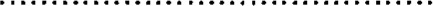 Strony zgodnie postanawiają dokonać zmian w treści umowy, zawartej dnia 31 marca 2017 roku, której przedmiotem jest prowadzenie jako wspólnej instytucji kultury Filharmonii Podkarpackiej im. Artura Malawskiego z siedzibą w Rzeszowie przy ul. Chopina 30pomiędzy:Skarbem Państwa, reprezentowanym przez Wiceprezesa Rady Ministrów, Ministra Kultury 
i Dziedzictwa Narodowego Pana prof. dr hab. Piotra Glińskiego, zwanym dalej „Ministrem”,aWojewództwem Podkarpackim, reprezentowanym przez: Władysława Ortyla, Marszałka Województwa PodkarpackiegoPiotra Pilcha, Wicemarszałka Województwa Podkarpackiegozwanym dalej „Województwem”,łącznie zwanymi dalej „Stronami”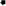 W umowie wprowadza się następujące zmiany:I. § 2 ust. 2 otrzymuje następujące brzmienie:„Od 2023 roku:1) Minister przekazywać będzie Filharmonii środki w formie dotacji podmiotowej niezbędne do prowadzenia działalności bieżącej w wysokości: 2 156 000,00 zł (słownie: dwa miliony sto pięćdziesiąt sześć tysięcy złotych) rocznie.2) Województwo przekazywać będzie Filharmonii środki w formie dotacji podmiotowej niezbędne do prowadzenia działalności bieżącej w wysokości nie mniejszej niż: 8 000 000,00 zł (słownie: osiem milionów złotych) rocznie.”II. § 2 ust. 6 otrzymuje następujące brzmienie:„Strony niniejszej Umowy zgodnie postanawiają, iż w przypadku braku przyjęcia w terminie do 31 grudnia na rok następny budżetu, odnoszącego się do działalności którejkolwiek ze Stron, każda ze Stron Umowy, zobowiązana jest do czasu przyjęcia jej budżetu, do zapewnienia Filharmonii finansowania na poziomie nie niższym aniżeli określony w ust. 2 odpowiednio dla każdej ze Stron tzn. Ministra 2 156 000,00 zł i Województwa 8 000 000,00 zł, z zastrzeżeniem ust. 4.”III. § 7 ust. 1 otrzymuje następujące brzmienie:„Niniejsza umowa zostaje zawarta do 31 grudnia 2025 roku.”IV. Pozostałe postanowienia umowy nie ulegają zmianie.V. Aneks sporządzono w czterech jednobrzmiących egzemplarzach, po dwa dla każdej ze stron.……………………………………………………………...…….                     ……………………………………………………………………              Wiceprezes Rady Ministrów                                                             MarszałekMinister Kultury i Dziedzictwa Narodowego                                 Województwa Podkarpackiego……………………………………………………………...…….                    Wicemarszałek          Województwa Podkarpackiego 